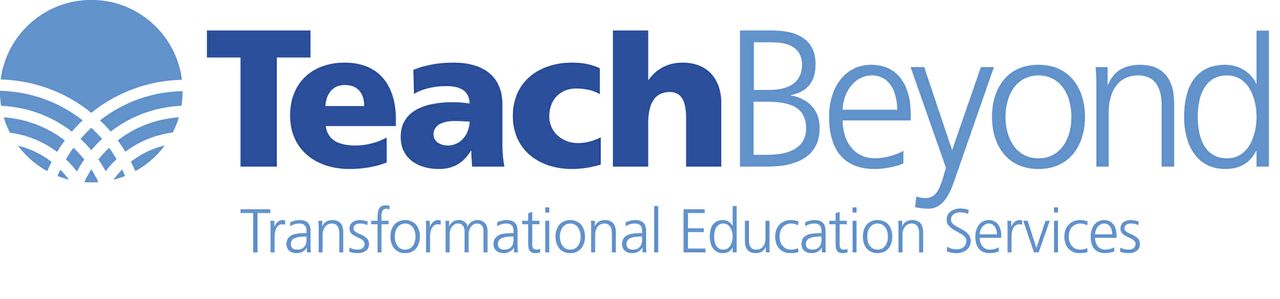 Part-time Mission RepresentativeBased in S.E. EnglandJob DescriptionThe successful candidate will report to the Recruitment and Personnel Manager and will be expected to:Develop and maintain supportive and effective relationships with churches, schools and other agencies with a view to promoting the ministry of TeachBeyond.Attend events to represent TeachBeyond Speak on behalf of TeachBeyond at churches, conferences and events Build a supporter base to increase prayer and financial supportEnsure effective recruitment takes place in line with agreed policy Coach new enquirers through the full application process until they become membersRespond to phone calls, e-mails and other communicationsParticipate in weekly team meetings for information and prayerHave weekly meetings via Skype with the Recruitment and Personnel Manager and meet quarterly (to be negotiated) at the Lancaster officeHelp create a positive, Christ-honouring ethos in TeachBeyond UKUndertake other duties that are seen to be necessary for the growth of the organizationThe successful candidate will be expected to come to Lancaster for 2-3 days orientation.Person SpecificationE S S E N T I A L    A T T R I B U T E S RELEVANT EXPERIENCE    Personal faith in the Lord Jesus as Saviour and Lord   Evidence of successful leadership activity in a church or workplaceEmployment within an educational settingPreaching, teaching or public speakingUse of presentation applications (e.g., PowerPoint)EDUCATION AND TRAINING     A minimum of an undergraduate degree KNOWLEDGE AND SKILLSExcellent oral and written communication skills     Proven ability to work well with others; strong interpersonal skillsExcellent organisational skillsAbility to prioritise tasksIT literateGood team member Good understanding of how schools functionAbility to interact with teachers and other education professionalsUnderstanding of working cross-culturallyQUALITIES AND APTITUDESAbility to form relationships at various levelsEnthusiastic, innovative, creative and energeticSelf-motivated with an ability to manage time and resources effectivelyPioneer spirit and willingness to be patient for desired resultsWillingness to attend further training when necessary     Demonstrated passion for the church and its mandate to proclaim the gospel and disciple believers (i.e., the Great Commission) Philosophy of life aligned with the policies, goals and doctrinal position of TeachBeyondPerceptive and empathetic listener Personal integrity and a love for people.Willing to undertake occasional overseas visitsGood sense of humourD E S I R A B L E    A T T R I B U T E S RELEVANT EXPERIENCEPrevious employment or volunteering with a mission organisationExperience in mission trips  Cross-cultural livingEDUCATION AND TRAININGQualified teacher statusStudied at a Bible collegeKNOWLEDGE AND SKILLSAbility to train othersCurrent driving licenceHands on user of social media